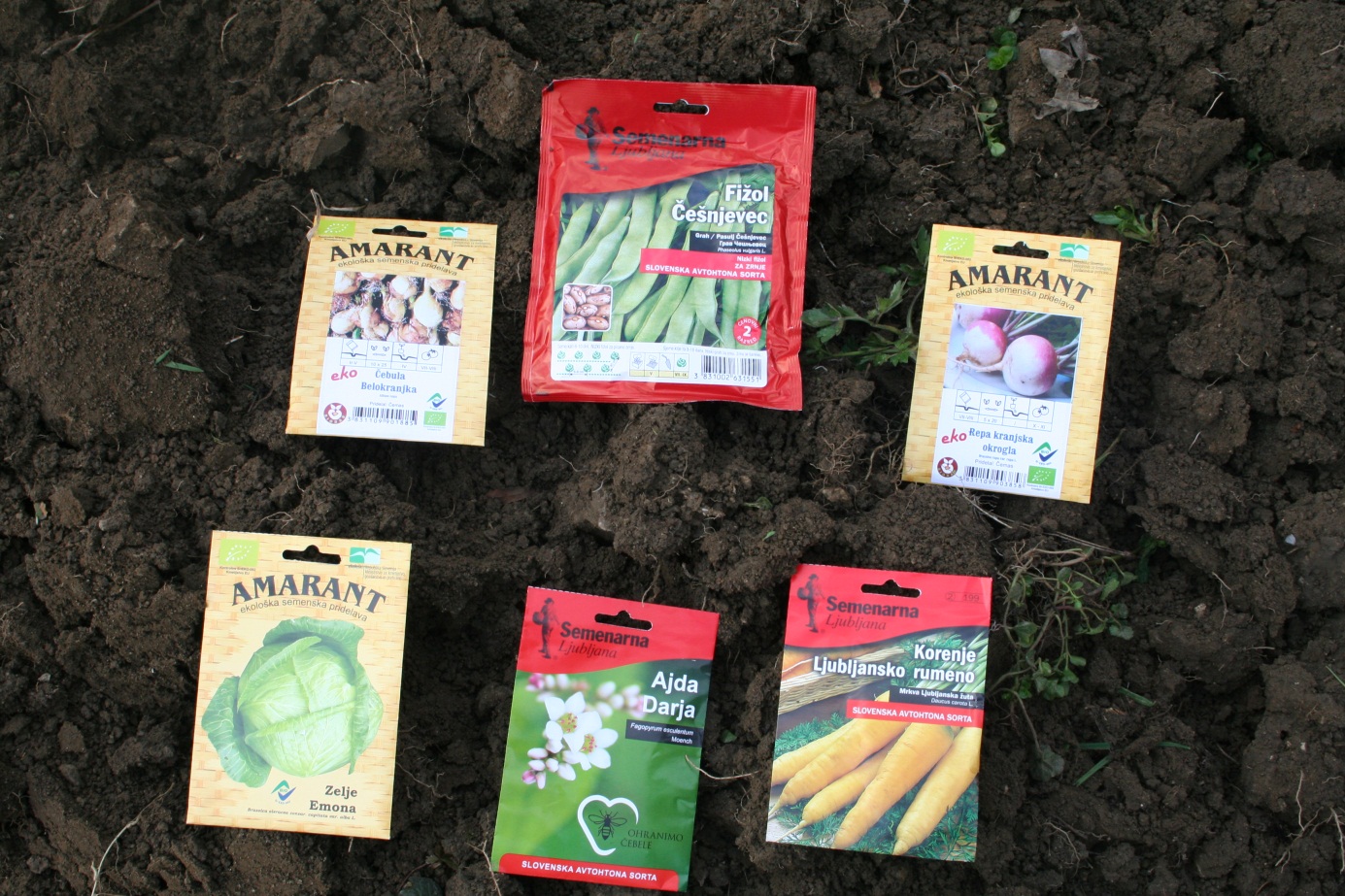 april 2013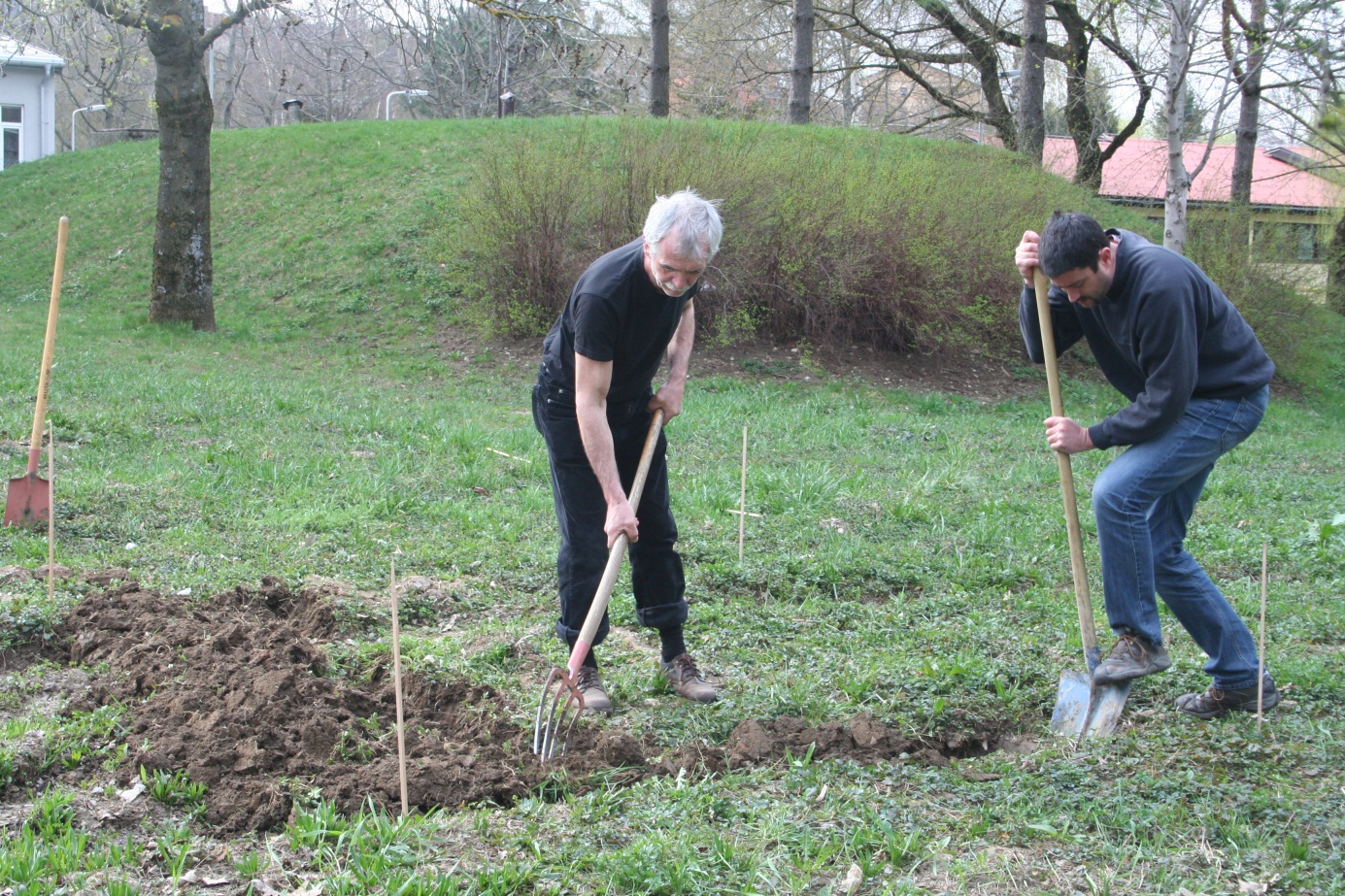 april 2013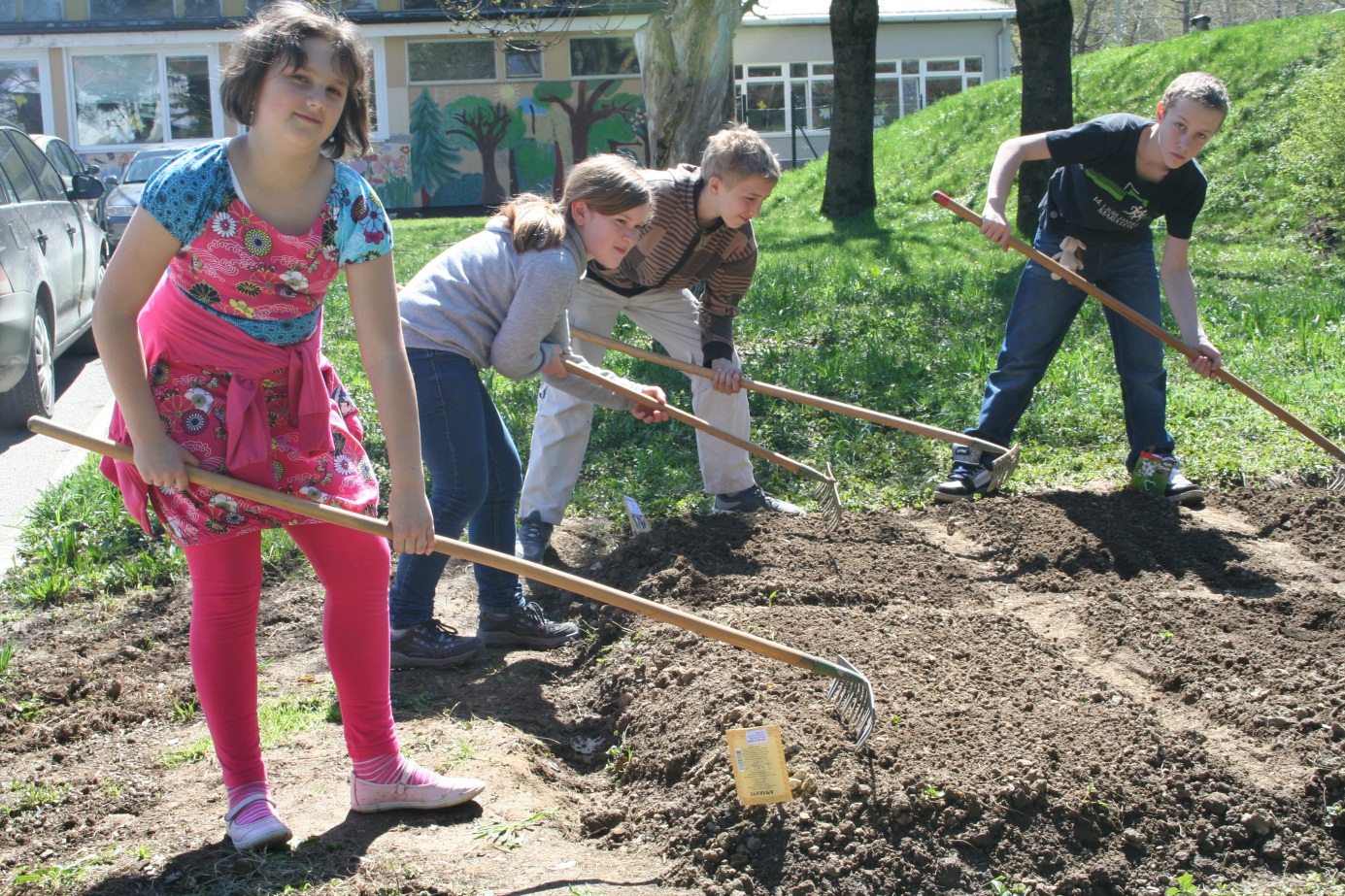 24.4.2013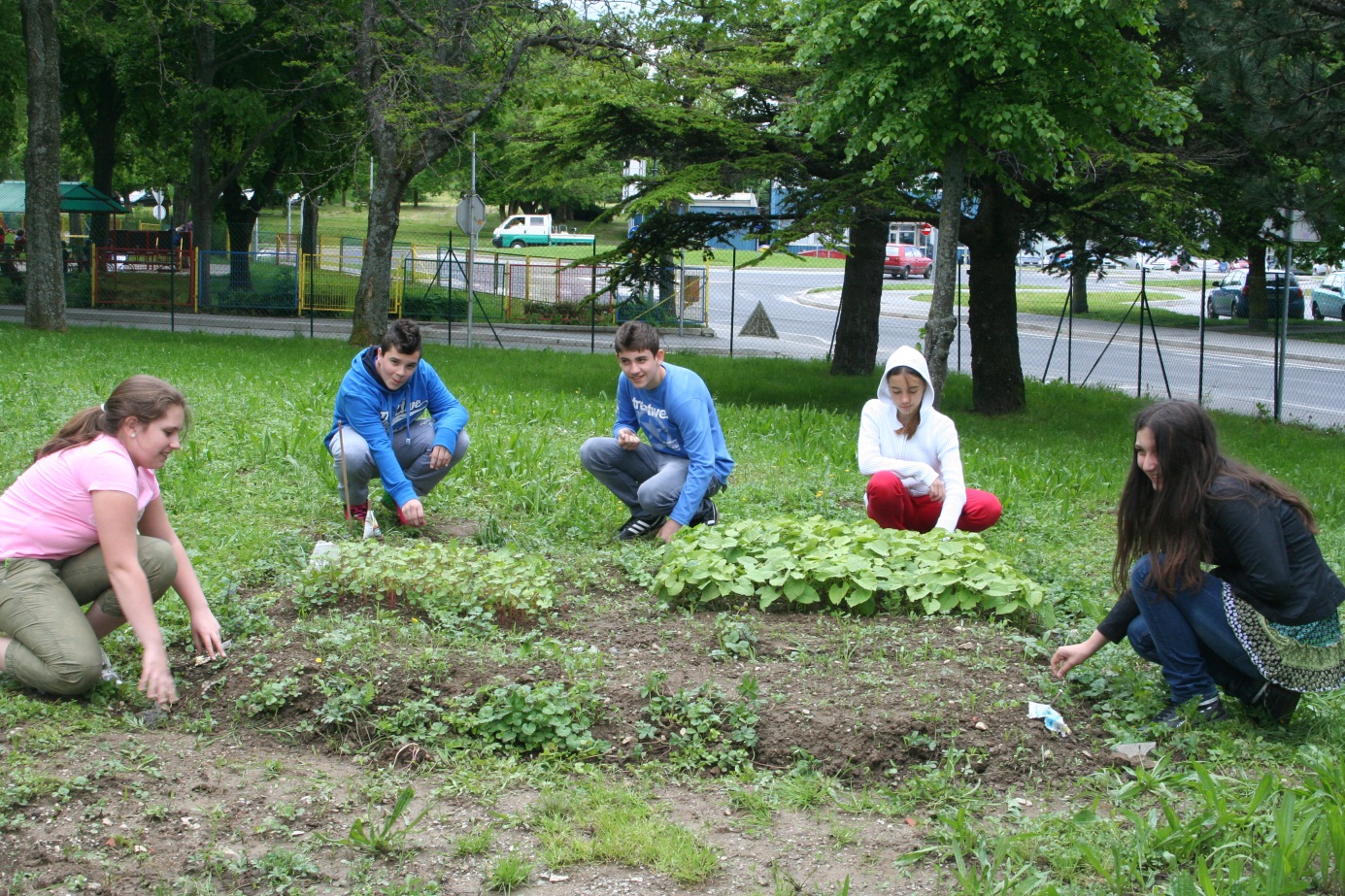 20.5.2013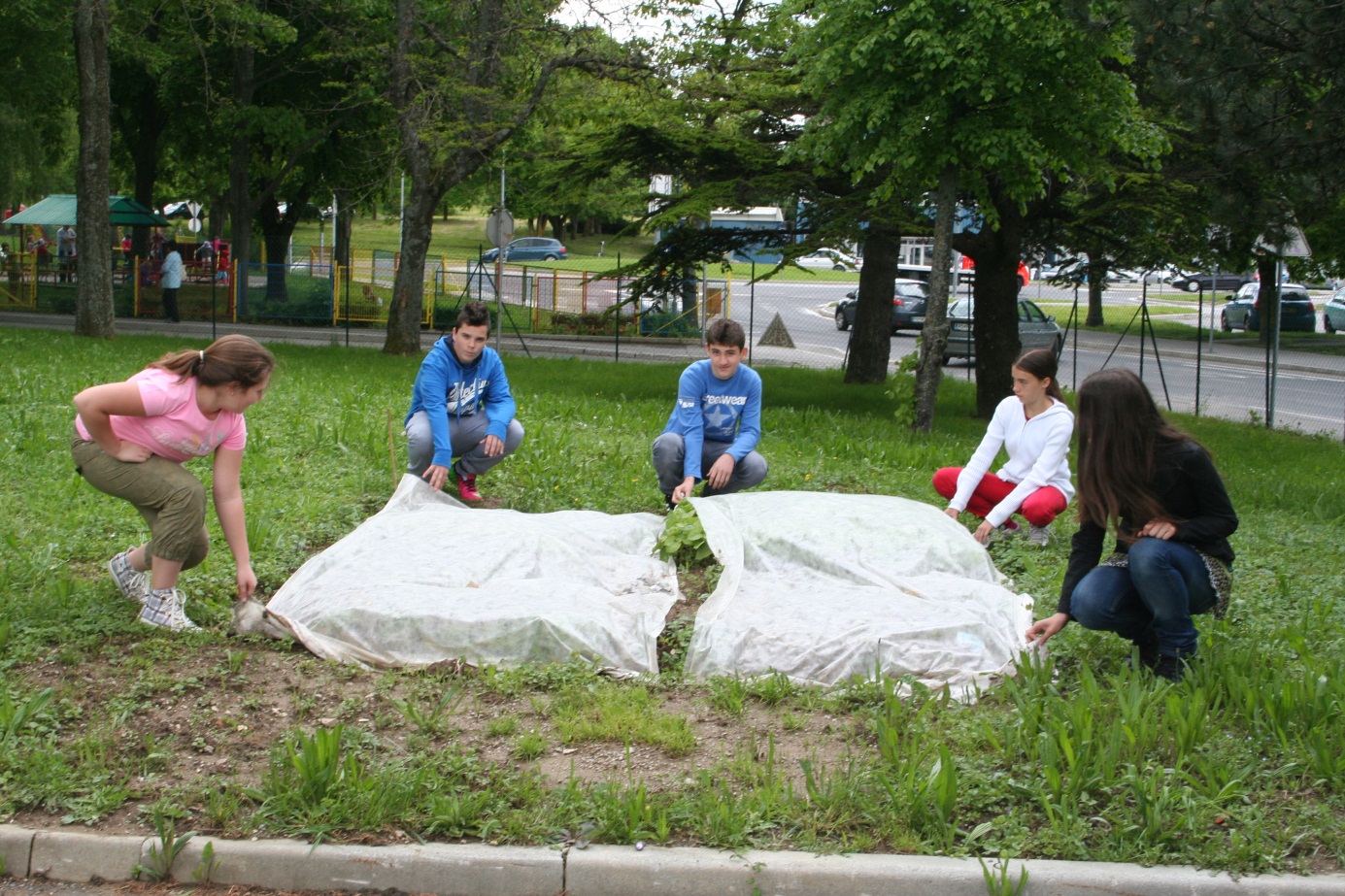 20.5.2013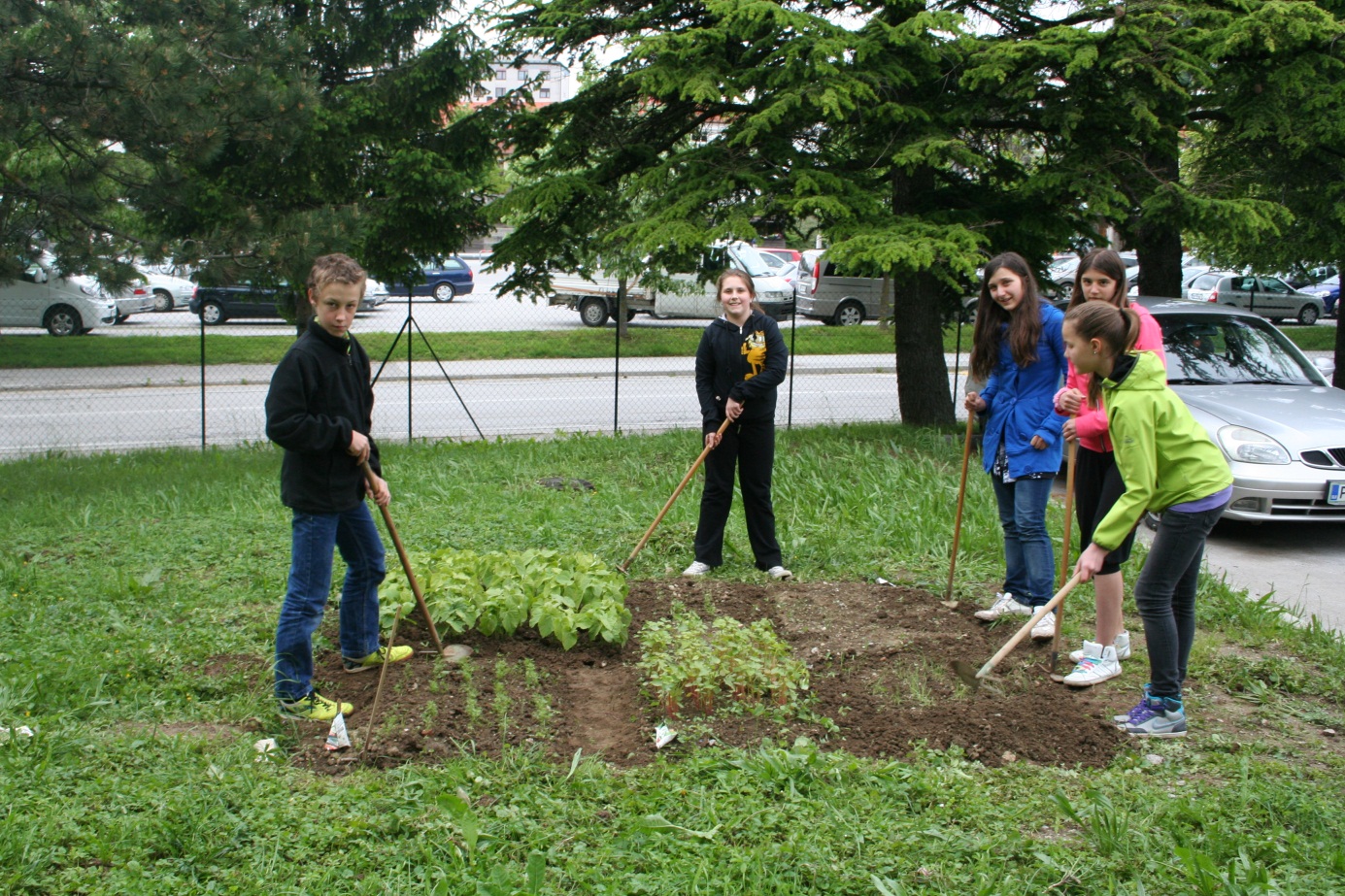 23.5.2013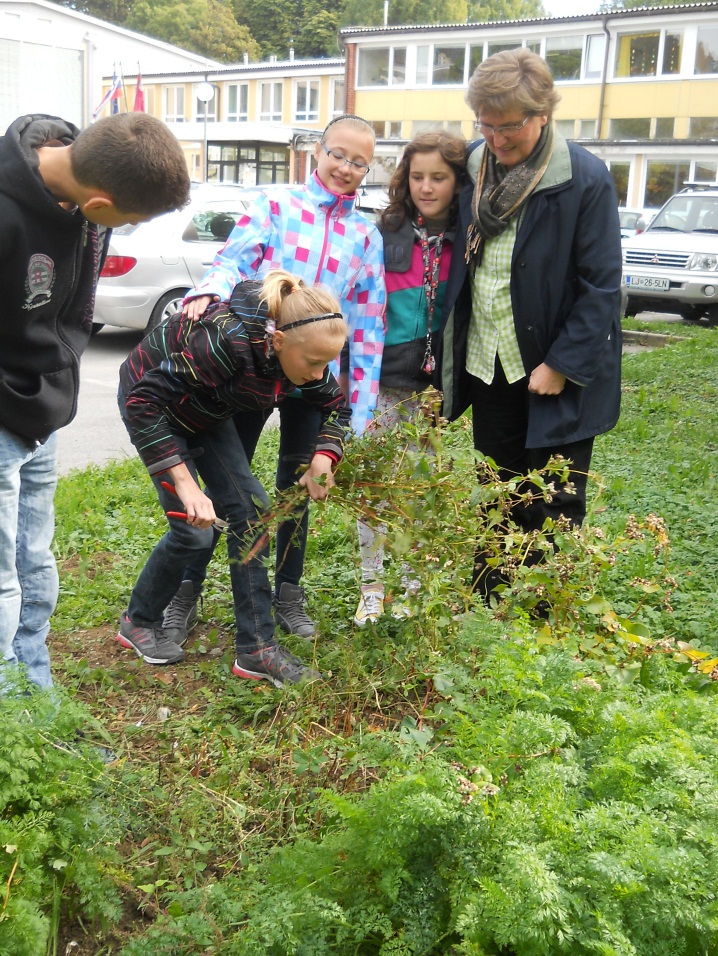 september 2013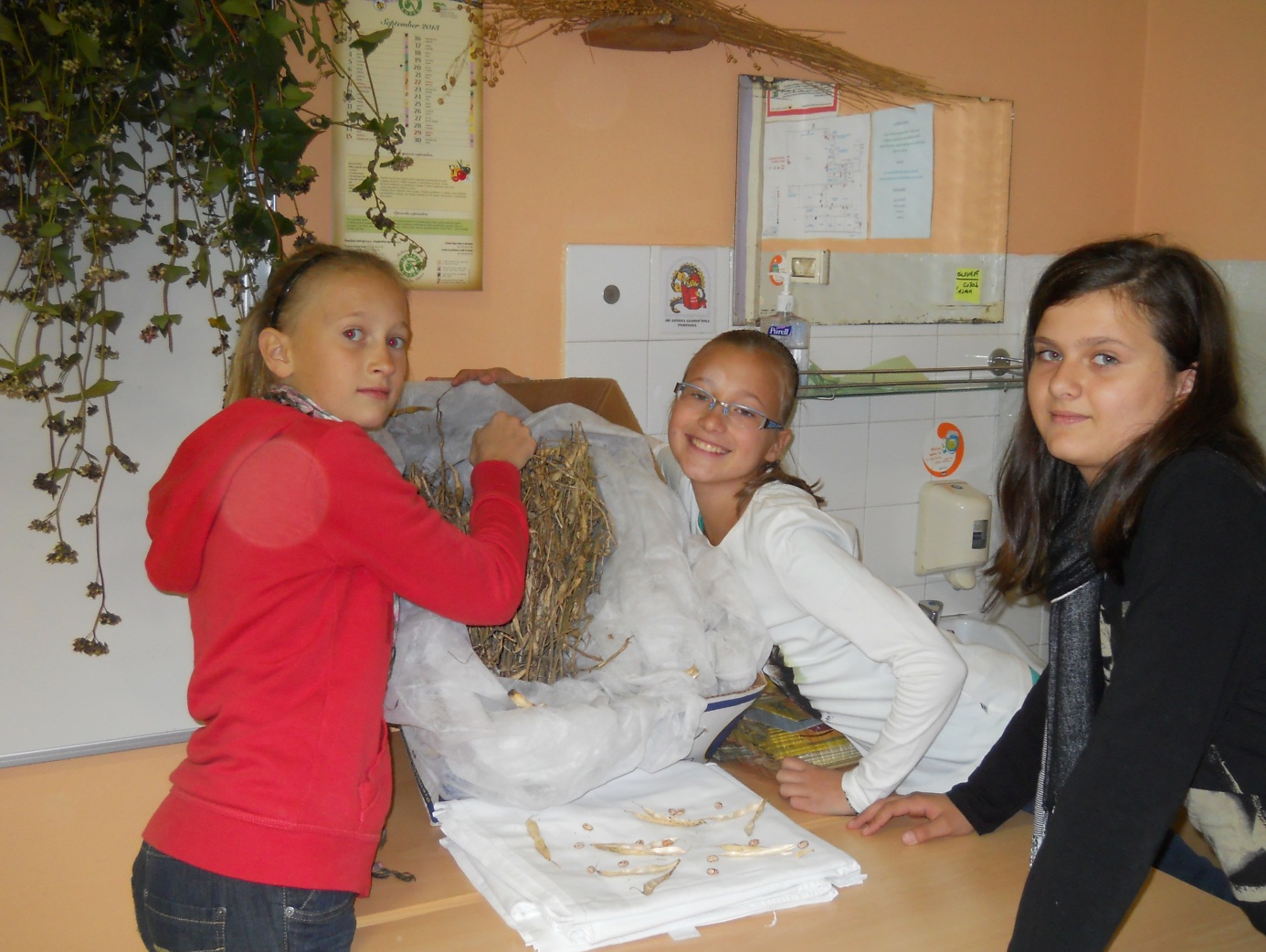 